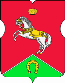 СОВЕТ ДЕПУТАТОВмуниципального округаКОНЬКОВОРЕШЕНИЕ 16.12.2022                      6/3_______________ №________________О ежегодном завершении платежей в 2022 годуВ соответствии с Бюджетным кодексом Российской Федерации, Федеральным законом от 6 октября 2003 года № 131-ФЗ «Об общих принципах организации местного самоуправления в Российской Федерации», Уставом муниципального округа Коньково, в связи с необходимостью завершения расчетов по договорам, контрактам 2022 года в текущем финансовом году Советом депутатов принято решение:Оплатить в декабре 2022 года в размере 100% предоплаты в пределах принятых бюджетных обязательств следующие виды услуг:Коммунальные и эксплуатационные услуги;Услуги связи;Транспортные услуги;Информационно-правовые услуги;Услуги по обслуживанию бухгалтерских и бюджетных программ;Услуги по обслуживанию компьютерной и оргтехники;Услуги по информированию населения муниципального округа Коньково о деятельности органов местного самоуправления муниципального округа Коньково;Услуги по организации и проведению праздничных мероприятий для жителей муниципального округа Коньково2.   Настоящее решение вступает в силу со дня его принятия.3. Контроль за выполнением настоящего решения возложить на главу муниципального округа Коньково Белого А.А.Глава муниципального округа Коньково	                                 А.А. Белый						                          